Ruit 129Gebruik die 1933/53-vertalingNaam: 	Gemeente: 	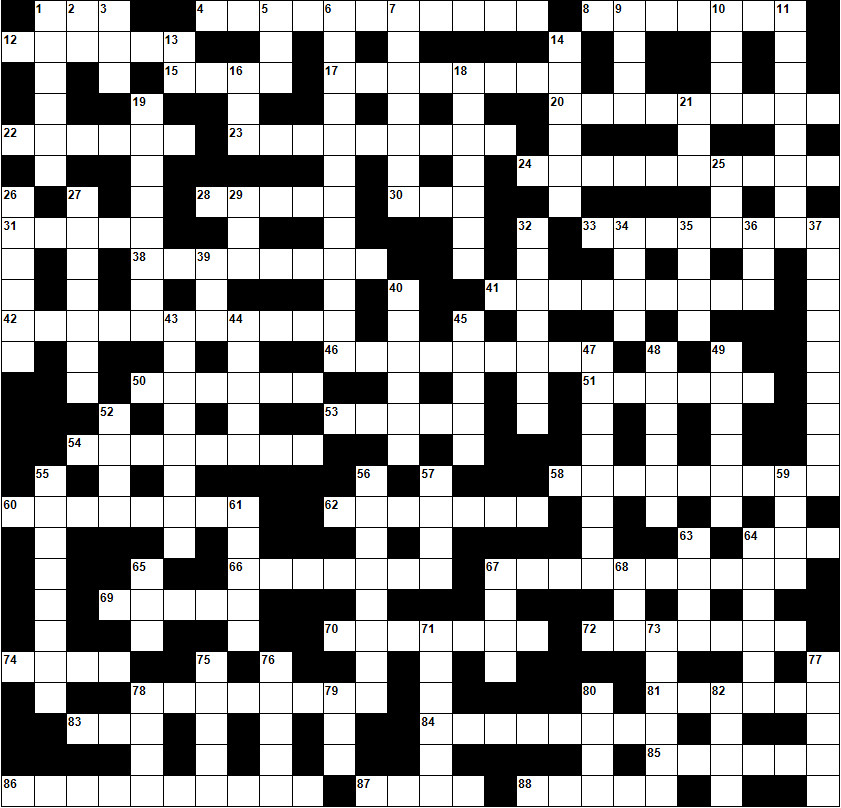 Antwoordblad: Af1		2		3		5		6		7		9		10		11		13		14		16		18		19		21		25		26		27		29		32		34		35		36		37		39		40		43		44		45		47		48		49		52		55		56		57		59		61		63		64		65		67		68		71		73		75		76		77		78		79		80		82		Dwars1		4		8		12		15		17		20		22		23		24		28		30		31		33		38		41		42		46		50		51		53		54		58		60		62		64		66		67		69		70		72		74		78		81		83		84		85		86		87		88		LeidradeAf1	Behalwe vir trou en liefde 2	Die leeu eet strooi soos hierdie dier.3	Die spysoffer wat hier berei is, hoort aan die priester5	Hier sal julle pyne soos angels voel as julle nie die bewoners van die land uitroei nie.6	Vra die dood waar hierdie verskynsel is!7	Kledingstuk van fyn linne en purpur9	Israel sal lank sonder dit, koning, vors en huisgode sit.10	Dawid se beskrywing van Salomo – wat sê dat hy hulp nodig het met die tempelbou11	Paulus het aan sy voete studeer.13	‘n Dorp wat die Here aan Lot gegee het14	Hy het ook spreuke uitgespreek - veral oor die deugsame vrou.16	Hy begrawe hulle as Egipte hulle versamel het18	Die koning van Sinar wat oorlog gemaak het teen koning Bera19	Hierdie natuurverskynsel sal Israel se velde verteer21	Neem die agterste plek in, dan sal jy dit hê as jy hoër genooi word.25	Koning Dawid se oumagrootjie26	Wie daarmee besig was het in Efese hulle boeke verbrand.27	Hierdie wapenrusting het skubbe gehad en 5000 sikkels koper geweeg29	Hy staan by die rivier, en het twee hoë horings van verskillende lengtes gehad.32	Een van drie dinge wat die hart wegneem34	Die oë van die onsinniges doen dít van die vet.35	Graf vir die Egiptenaar wat ‘n Israeliet doodgeslaan het36	Steek hiermee ‘n gaatjie in sy oor en hy is altyd jou slaaf37	Moenie die vleis van hierdie uil eet nie!39	Slap hande maak dat dit met die huis gebeur40	In sy afskeidsboodskap in Efese sê Paulus dat hy dít nie van die opsieners verwag het nie.43	Moeder van Johannes die Doper 44	‘n Aksie van ‘n dominee in godsaligheid45	Die gedaante waarin die gemeente gedink het Petrus verskyn aan hulle.47	Hulle is op die vyfde dag geskep48	In hierdie ry christoliet, oniks en sardoniks49	Munstuk as tempelbelasting vir Jesus en Petrus52	Hiervan wil die Here die moeder laat sterf55	Ook 'n onrein voël wat nie geëet mog word nie56	Vir hom is gebid en is die hande opgelê vir sy dienswerk.57	As teken van respek moet jy vir iemand met hierdie kleur hare opstaan59	As jou seun dit vra, gee jy nie vir hom ‘n skerpioen nie.61	In die dae van besoeking sal die profeet hierin verander.63	Saul wil Dawid hierteen vassteek.64	Hy die huisheer geweet het wanneer die dief sou kon, het hy dit gedoen het65	Tirhaka was die koning van hierdie stad.67	Hy verwelk as die asem van die Here in hom blaas.68	Sy vader noem hom ‘n slang71	Nie my volk nie73	Tabita van Joppe 75	Hulle moeder wil dit aan haar minnaars gee76	Die Here wil nie luister na hierdie instrumente en die geraas van die liedere van Israel nie77	Ook hiervandaan het die paddas weggegaan.78	Dit, saam met die beker, is buite skoon maan binne vol roof.79	Smaak van ‘n derde van die water80	Petrus kan dit nie vir die kreupele gee nie82	Hy, Daniël en Job sou nie ‘n enkele siel kon red nie, net hulleself.Dwars1	‘n Seun kla van hierdie liggaamdeel, later die dag sterf hy op die knieë van sy moeder.4	Lede van hierdie land het die dissipels in hulle eie taal hoor praat8	Die kreupele wat genees is, was ouer as soveel jaar.12	Die hofdienaar lees uit hierdie boek.15	Claudius het opdrag gegee dat al die Jode uit hierdie stad moes vertrek17	Die Here gaan 'n einde maak aan hierdie feestye20	Hierdie tyd het Paulus en Silas lofliedere gesing.22	Hier is die evangelie aanvanklik net aan die Jode gebring23	Bekeerlinge uit hierdie party het tog gedink dat die besnydenis heilsnoodsaaklik is.24	Hier is omtrent 4000 Israeliete doodgeslaan28	Here – hou dit in U kruik, is dit nie opgeteken in U boek nie?30	‘n Kneg wat nie só brand of geknak word nie.31	Hulle wat voorheen purper gedra het, doen dit met die ashope – in hulle ellende33	Jesus het deur die Heilige Gees aan hulle bevele gegee.38	Cornelius het baie hiervan vir die volk gegee.41	Die Here wil nie dít aan Israel skenk as teken van Sy ontferming nie.42	Die kinders van Israel is versot op hierdie lekkerny46	Die oorblyfsel van die afgod as die Here met hom klaar is50	Die gemeente het gereeld hier bymekaar gekom – groet hulle!51	Lede van hierdie land het die dissipels in hulle eie taal hoor praat53	Claudius meen die aanklag teen Paulus verdien nie hierdie straf nie54	Hy het met water gedoop.58	Efraim word vergelyk met hierdie eiewillige dier60	Dit verbly die koning van Efraim62	Die Here wil sy bloedskuld aan die huis van Jehu besoek64	Dogter van die bloedsuier66	Hy moet na Paulus gaan en hom die hande oplê. 67	Hierdie insek het 2 dogters met dieselfde naam: "Gee!"69	Lede van hierdie land het die dissipels in hulle eie taal hoor praat70	Hy is gebore in Alexandië72	Hy was eers ‘n dissipel van Johannes die Doper74	Joses lê dit neer aan die voete van die apostels78	Seun van vertroosting81	Geluid van die voetringe van die dogters van Sion.83	Na die ballingskap het die Benjaminiete hier gewoon84	Hierdie natuurverskynsel verdwyn vroeg...85	Hy het geprofeteer dat daar ŉ groot hongersnood oor die hele wêreld sou kom86	Toe hy dit oplig, sit daar ‘n vrou in die mandjie.87	Die Here vergelyk Efraim met hierdie onnosel voël.88	Dissipel wat saam met die ander in die bovertrek in Jerusalem bymekaar gekom het.